DECRETO NÚMERO 059Rutilio Escandón Cadenas, Gobernador del Estado de Chiapas, a sus habitantes hace saber: Que la Honorable Sexagésima Séptima Legislatura del mismo, se ha servido dirigir al Ejecutivo a su cargo el siguiente:DECRETO NÚMERO 059La Honorable Sexagésima Séptima Legislatura Constitucional del Estado Libre y Soberano deChiapas, en uso de las facultades que le concede la Constitución Política Local;  yCONSIDERANDOQue es atribución del Congreso del Estado en términos de lo establecido en la fracción VI del artículo45 de la Constitución Política del Estado Libre y Soberano de Chiapas, examinar, discutir y aprobar elPresupuesto de Egresos que el Ejecutivo del Estado le presenta.Que el gasto público concentra los recursos para que el Estado los destine a la atención de las necesidades y demandas económicas, sociales y gubernamentales, del cual cada Organismo Público es responsable de administrar con legalidad, honestidad, eficacia, eficiencia, economía, racionalidad, austeridad, control y rendición de cuentas, mismos que deberán asignarlo en las prioridades estatales con base en su competencia.Que con base a las obligaciones que establecen la Ley General de Contabilidad Gubernamental y la Ley de Disciplina Financiera de las Entidades Federativas y los Municipios, el Estado da cumplimiento a las disposiciones de integración del gasto público, considerando un Balance Presupuestario Sostenible, congruente con el Presupuesto de Egresos Federal 2021.Que es compromiso de este gobierno velar por los intereses de la ciudadanía y de proveer los bienes y servicios que permitan mejorar su bienestar y desarrollo; por lo que, es importante sumar esfuerzos entre los Poderes Ejecutivo, Legislativo y Judicial, y los Órganos Autónomos para contribuir con este propósito conforme a las funciones y atribuciones que el marco legal les confiera.Que es prioritario impulsar una política incluyente que permita a la niñez, las mujeres, los jóvenes, adultos  mayores,  personas  con  capacidades  diferentes,  los  indígenas  y  personas  vulnerables, acceder   a   los   beneficios   gubernamentales,   por   lo   que   cada   organismo   debe   prever   su implementación en los programas que se aprueben.Que con base en los sucesos vividos en el año 2020, por la pandemia denominada SARS-COV-2 (Covid-19), y previendo las estrategias generales de prevención para evitar y erradicar el contagio, es fundamental fortalecer la planeación y calendarización de los programas y/o proyectos, con el fin de asegurar un ejercicio eficaz y eficiente del gasto público que permita la obtención de resultados, con beneficio tangible en la ciudadanía.Que para contribuir a elevar los índices de desarrollo humano en el Estado, es prioritario asignar las obras y proyectos de inversión pública hacia las zonas y municipios con mayor rezago y pobreza, principalmente a fortalecer los programas de infraestructura básica social y productiva, entre otros.Que para impulsar el desarrollo económico del Estado es fundamental reactivar al campo chiapaneco, donde gobierno y productor sean directamente participes de un nuevo modelo de producción y productividad que aporte a generar empleos y riqueza para las familias y un crecimiento sostenible para el Estado.Que la administración del gasto público debe realizarse bajo un enfoque de bienestar para los chiapanecos  principalmente  a  los  que  menos  tienen,  es  por  ello,  que  se  trabaja  de  manera coordinada en la suma de esfuerzos con la federación para que dichos recursos se apliquen de manera eficaz y eficiente al beneficio del pueblo de Chiapas, dando como resultado la equidad y justicia social a la que se aspira en todo momento, conllevando a un gobierno igualitario para todas y todos con la participación de la sociedad.Que este Gobierno impulsa la estrategia de erradicar la corrupción e impunidad, ejerciendo con legalidad las acciones necesarias para eliminar las malas prácticas en la gestión gubernamental, bajo esa tesitura, en todo momento los servidores públicos deben cumplir con sus funciones en el marco de  honestidad  y  responsabilidad  para  brindar  una  mejor  atención  a  la  población,  evitando  el despilfarro del dinero en insumos no estrictamente necesarios con la finalidad de reorientar los presupuestos a los programas sustanciales por el bien del Estado.Que  el  Presupuesto  de  Egresos  del  Estado  de  Chiapas,  es  congruente  con  el  proyecto  de Presupuesto de Egresos Federal 2021, destacándose que del total de los ingresos, el 96% provienen de la federación, y de éstos el 64% son recursos etiquetados que tienen un destino específico, y solamente el 36% es de libre disposición, por lo que para efectos de mantener un balance presupuestario sostenible y derivado de la disponibilidad presupuestaria de los recursos participables, para el 2021 todos los organismos públicos comparado con el 2020 y como una estrategia de colaboración institucional para garantizar el desarrollo y bienestar en beneficio del pueblo de Chiapas, aplicaron reducción en sus gastos de operación, con lo que se logró el equilibrio entre el ingreso y el egreso en los términos de la Ley de Disciplina Financiera de las Entidades Federativas y los Municipios.Por las consideraciones antes expuestas, el Honorable Congreso del Estado de Chiapas, ha tenido a bien emitir el siguiente:Decreto por el que se expide el Presupuesto de Egresos del Estado de Chiapas para el Ejercicio Fiscal 2021Capítulo I Disposiciones GeneralesArtículo  1.-  El  presente  Decreto  tiene  por  objeto  regular  la  asignación,  el  ejercicio,  control  y evaluación del gasto público para el ejercicio fiscal 2021, se efectuará conforme a las disposiciones contenidas en el presente Decreto, Ley General de Contabilidad Gubernamental, Ley de Disciplina Financiera para las Entidades Federativas y los Municipios, Código de la Hacienda Pública para el Estado de Chiapas, y demás ordenamientos legales aplicables en la materia.Siguiendo   los   procesos   de   planeación,   programación,   presupuestación,   ejercicio,   control, seguimiento, evaluación y rendición de cuentas, las Dependencias, Entidades y Órganos Ejecutores que integran los Poderes Ejecutivo, Legislativo y Judicial; así como los Órganos Autónomos, deben alinear sus proyectos a los objetivos del Plan Nacional y Estatal de Desarrollo y a los Objetivos de Desarrollo Sostenible; además de ello, deben cumplir con las disposiciones en materia de disciplina financiera, armonización presupuestaria y contable en el ámbito de sus respectivas competencias, funciones y atribuciones, aplicando y ejerciendo el Presupuesto a través del Sistema Presupuestario y Contable, quienes deben administrar los recursos públicos con base en los principios de legalidad, honestidad, eficiencia, eficacia, economía, racionalidad, austeridad, transparencia, control y rendición de cuentas.En congruencia con las fracciones II y VIII del artículo 86, y fracción VIII del artículo 87 de la Ley deTransparencia y Acceso a la Información Pública del Estado de Chiapas; párrafo segundo del artículo344 del Código de la Hacienda Pública para el Estado de Chiapas; y a los artículos 63 y 65 de la Ley General de Contabilidad Gubernamental, las asignaciones presupuestarias presentadas en éste Decreto, serán publicadas a través del portal de internet de la Secretaría de Hacienda, o en los medios electrónicos que correspondan.Artículo 2.- Para efectos del presente Decreto, se entenderá por:I.	Balance   Presupuestario: A la diferencia entre los ingresos totales incluidos en la Ley de Ingresos, y los gastos totales considerados en el Presupuesto de Egresos, con excepción de la amortización de la deuda.II.     Balance Presupuestario de Recursos Disponibles: A la diferencia entre los ingresos de libre disposición, incluidos en la Ley de Ingresos, más el financiamiento neto y los gastos no etiquetados considerados en el Presupuesto de Egresos, con excepción de la amortización de la deuda.III.     Código: Al Código de la Hacienda Pública para el Estado de Chiapas.IV.     CONAC: Al Consejo Nacional de Armonización Contable.V.     Dependencias:  A  las  Secretarías  que  señala  el  artículo  28  de  la  Ley  Orgánica  de  laAdministración Pública del Estado de Chiapas.VI.  Entidades: A los Organismos Descentralizados, Organismos Auxiliares, Empresas de Participación Estatal y los Fideicomisos Públicos que de conformidad con la Ley Orgánica de la Administración Pública del Estado de Chiapas sean considerados Entidades Paraestatales.VII.     Gasto Corriente: Las erogaciones que no tienen como contrapartida la creación de un activo, incluyendo, de manera enunciativa, el gasto en servicios personales, materiales y suministros, y los servicios generales, así como las transferencias, asignaciones, subsidios, donativos y apoyos.VIII.    Gasto Etiquetado: Las erogaciones que realizan las Dependencias, Entidades y Órganos Ejecutores con cargo a las transferencias federales etiquetadas. En el caso de los Municipios, adicionalmente se incluyen las erogaciones que realizan con recursos del Estado con un destino específico.IX.     Gasto no Etiquetado: Las erogaciones que realizan las Dependencias, Entidades y Órganos Ejecutores con cargo a sus ingresos de libre disposición y financiamientos. En el caso de los Municipios,  se  excluye  el  gasto  que  realicen  con  recursos  del  Estado  con  un  destino específico.X.	Ingresos de Libre Disposición: Los Ingresos locales y las participaciones federales, así como los recursos que, en su caso, reciban del Fondo de Estabilización de los Ingresos de las Entidades Federativas en los términos del artículo 19 de la Ley Federal de Presupuesto y Responsabilidad  Hacendaria  y  cualquier  otro  recurso  que  no  esté  destinado  a  un  fin específico.XI.     Ingresos Excedentes: Los recursos que durante el ejercicio fiscal se obtienen en exceso de los aprobados en la Ley de Ingresos.XII.     Matriz de Indicadores para Resultados (MIR): Es la herramienta de planeación estratégica que  en  forma  resumida,  sencilla  y  armónica  establece  con  claridad  principalmente  los objetivos e indicadores, estructurados en los niveles fin, propósito, componente y actividad.XIII.     Organismos Públicos: A las Dependencias, Entidades y Órganos Ejecutores que integran a los  Poderes  Ejecutivo,  Legislativo  y  Judicial;  así  como  los  Órganos  Autónomos,  de conformidad con lo que establezca el marco legal aplicable.XIV.    	Organismos Públicos del Ejecutivo: A las Dependencias, Entidades y Órganos Ejecutores del Poder Ejecutivo, de conformidad con lo que establezca el marco legal aplicable.XV.	Órganos Ejecutores: A las Unidades Administrativas, Órganos Desconcentrados, Unidades Responsables de Apoyo o cualquier otro organismo que integren a los Poderes Ejecutivo, Legislativo  y  Judicial;  así  como  los  Órganos  Autónomos,  de  conformidad  con  lo  que establezca el marco legal aplicable.XVI.    Presupuesto: Estimación de los egresos necesarios para cumplir con los propósitos de un programa y/o proyecto determinado; es decir, constituye el instrumento operativo básico para la ejecución de las decisiones de política económica y de planeación.XVII.     Presupuesto  de  Egresos:  El  Presupuesto  de  Egresos  del  Estado  de  Chiapas  para  el Ejercicio Fiscal correspondiente, incluyendo el Decreto y los Anexos.XVIII.    	Presupuesto basado en Resultados (PbR): Es un componente de la GpR que consiste en un	conjunto   de   actividades   y   herramientas   que   permiten   apoyar   las   decisiones presupuestarias en información que sistemáticamente incorpora consideraciones sobre los resultados del ejercicio de los recursos públicos, y que motiva a las instituciones públicas a elaborarlos, con el objeto de mejorar la calidad del gasto público y promover una adecuada rendición de cuentas.XIX.     Secretaría: A la Secretaría de Hacienda.XX.	Sistema de Evaluación del Desempeño (SED): Conjunto de elementos metodológicos que permiten realizar una valoración objetiva del desempeño de los programas bajo los principios de verificación del grado de cumplimiento de las metas y objetivos, con base en indicadores estratégicos  y  de  gestión  que  permiten  conocer  el  impacto  social  de  los  programas  y proyectos.XXI.   	Transferencias Federales Etiquetadas: Los recursos que reciben de la Federación el Estado y los Municipios, que están destinados a un fin específico, entre los cuales se encuentran las aportaciones federales a que se refiere el Capítulo V de la Ley de Coordinación Fiscal, la cuota social y la aportación solidaria federal previstas en el Título Tercero Bis de la Ley General de Salud, los subsidios, convenios de reasignación y demás recursos con destino específico que se otorguen en términos de la Ley Federal de Presupuesto y Responsabilidad Hacendaria y el Presupuesto de Egresos de la Federación.XXII.     UMA: Unidad de Medida y Actualización.Cuando se haga mención a Organismos Públicos, se referirá al concepto de Entes Públicos que señala la Ley General de Contabilidad Gubernamental y la Ley de Disciplina Financiera de las Entidades Federativas y los Municipios.Artículo 3.- La Secretaría tiene la facultad para interpretar y resolver controversias respecto a las disposiciones  contenidas  en  el  presente  Presupuesto  de  Egresos,  establecer  las  medidas  y esquemas  necesarios  para  la  asignación  de  recursos  a  los  Organismos  Públicos,  así  como, determinar las normas, procedimientos administrativos e impulsar acciones que permitan homogeneizar, desconcentrar, transparentar y racionalizar el gasto, con el propósito de mejorar la racionalidad, disciplina y control en el ejercicio de los recursos públicos.Artículo 4.- Los Titulares de los Organismos Públicos, en el ámbito de sus respectivas competencias, serán responsables de la aplicación eficiente de los recursos, así como de dar cumplimiento a los objetivos, metas y disposiciones conducentes para el desarrollo óptimo y oportuno del gasto público; por lo que, el ejercicio debe registrarse conforme a lo establecido en el presente Presupuesto de Egresos, en el Código y a las demás disposiciones legales aplicables.El gasto de los recursos del Presupuesto debe ser verificado y fiscalizado por las instancias de control, fiscalización y evaluación facultadas de acuerdo a las disposiciones legales aplicables, para ello  los  Titulares  de los  Organismos Públicos  deberán  proporcionar  la  información  que  les sea solicitada; además de lo anterior, los Titulares de los Organismos Públicos difundirán esta información en sus respectivas páginas de internet de forma clara y sencilla, de manera que sea accesible a la ciudadanía.Los actos u omisiones que impliquen el incumplimiento a las disposiciones presupuestarias y al presente Presupuesto de Egresos,  será sancionado  en  apego  con lo  establecido  en  la  Ley de Responsabilidades Administrativas para el Estado de Chiapas y demás disposiciones legales aplicables, por las instancias correspondientes.Artículo 5.- El Titular del Poder Ejecutivo Estatal, a través de la Secretaría, está facultado para incluir en el Presupuesto a otros Organismos Públicos, así como proyectos con su respectiva fuente de financiamiento. Asimismo, podrá determinar reducciones, diferimientos o cancelaciones de recursos dependiendo de la disponibilidad presupuestaria o financiera.Cuando se presente una contingencia derivado de un fenómeno o catástrofe natural, e implique atención inmediata a la población afectada, la Secretaría podrá realizar los ajustes necesarios al Presupuesto autorizado a los Organismos Públicos, para atender dicha eventualidad; el cual no podrá afectar el Presupuesto destinado a programas sociales, asistenciales, seguridad pública y protección civil.Artículo 6.- Las adecuaciones que durante el ejercicio fiscal 2021, se efectúen al Presupuesto en términos de las disposiciones legales aplicables, serán informadas al Congreso del Estado por el Titular del Poder Ejecutivo Estatal, al rendir la Cuenta Pública.Capítulo IIDe las ErogacionesSección I Disposiciones GeneralesArtículo 7.- El gasto neto total previsto en el presente Presupuesto de Egresos, importa la cantidad de $ 96,180’277,509.00 en equilibrio con la Ley de Ingresos del Estado de Chiapas para el Ejercicio Fiscal 2021.Artículo 8.- El gasto público total incluye recursos de origen Federal, Estatal y en su caso la mezcla de ambos; cuando se establezcan Convenios con los Municipios, la  aportación será tripartita o bipartita, según sea el caso.Los proyectos que integran el gasto están sujetos a las disposiciones normativas de la Federación y del Estado, acorde con su fuente de financiamiento, ramo, programa y/o fondo, así como al cumplimiento  de  lo  establecido  en  los  Convenios  suscritos  entre  las  partes,  por  lo  que  de  no cumplirse las condiciones o las aportaciones acordadas, o al no contar con la suficiencia presupuestaria,  la  Secretaría  aplazará  total  o  parcialmente  su  aportación;  asimismo  durante  el ejercicio fiscal de su aprobación, estos proyectos también pueden ser modificados en sus metas, costos, o bien podrán ser diferidos.Sección IIDe las Asignaciones Presupuestarias de la AdministraciónPública Centralizada del Poder EjecutivoArtículo 9.- Las erogaciones previstas para las Dependencias, Órganos Desconcentrados, Unidades Administrativas y Unidades Responsables de Apoyo que integran la Administración Pública Centralizada del Poder Ejecutivo, ascienden a un importe total de $ 69,940’928,628.03 y se asigna de acuerdo a lo siguiente: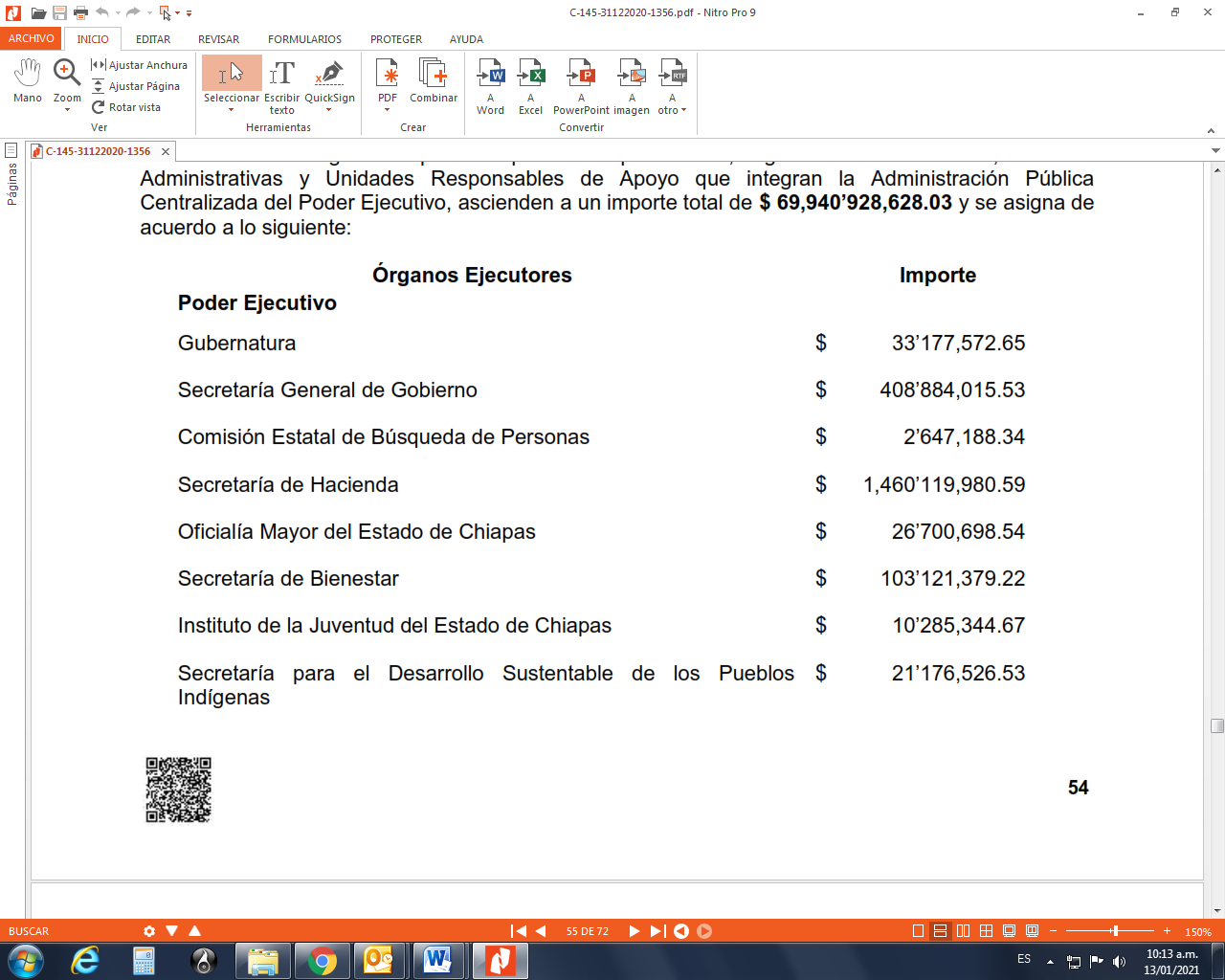 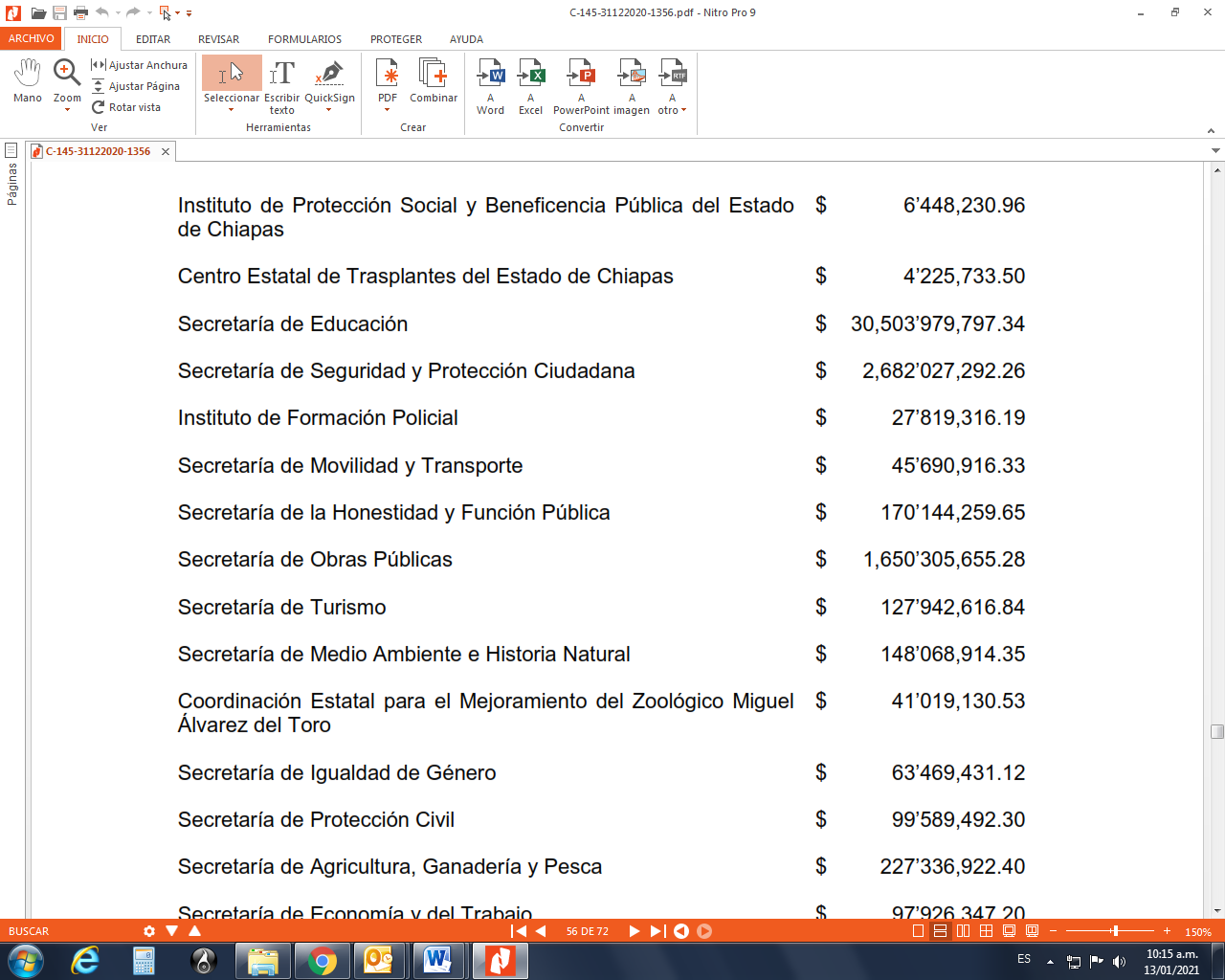 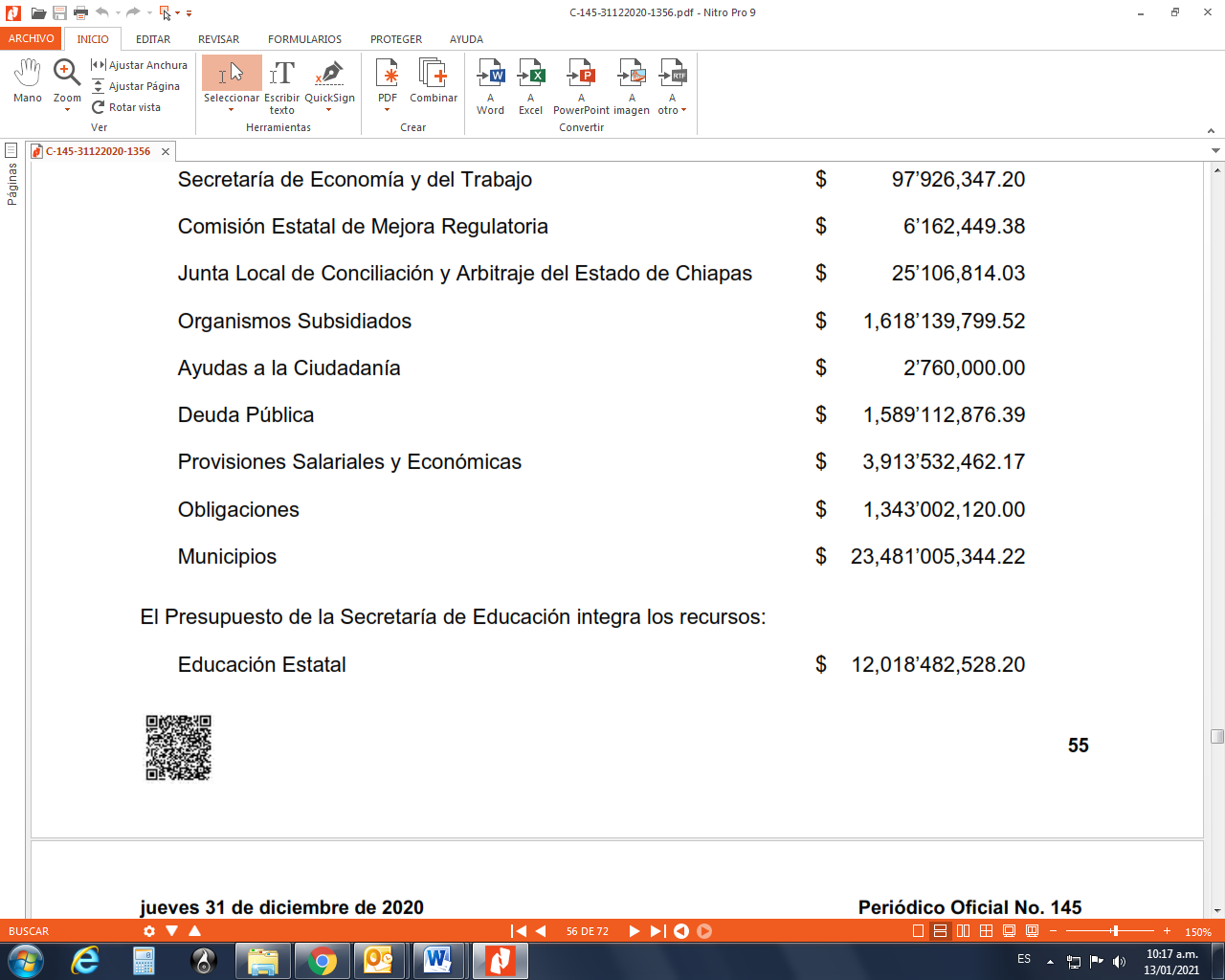 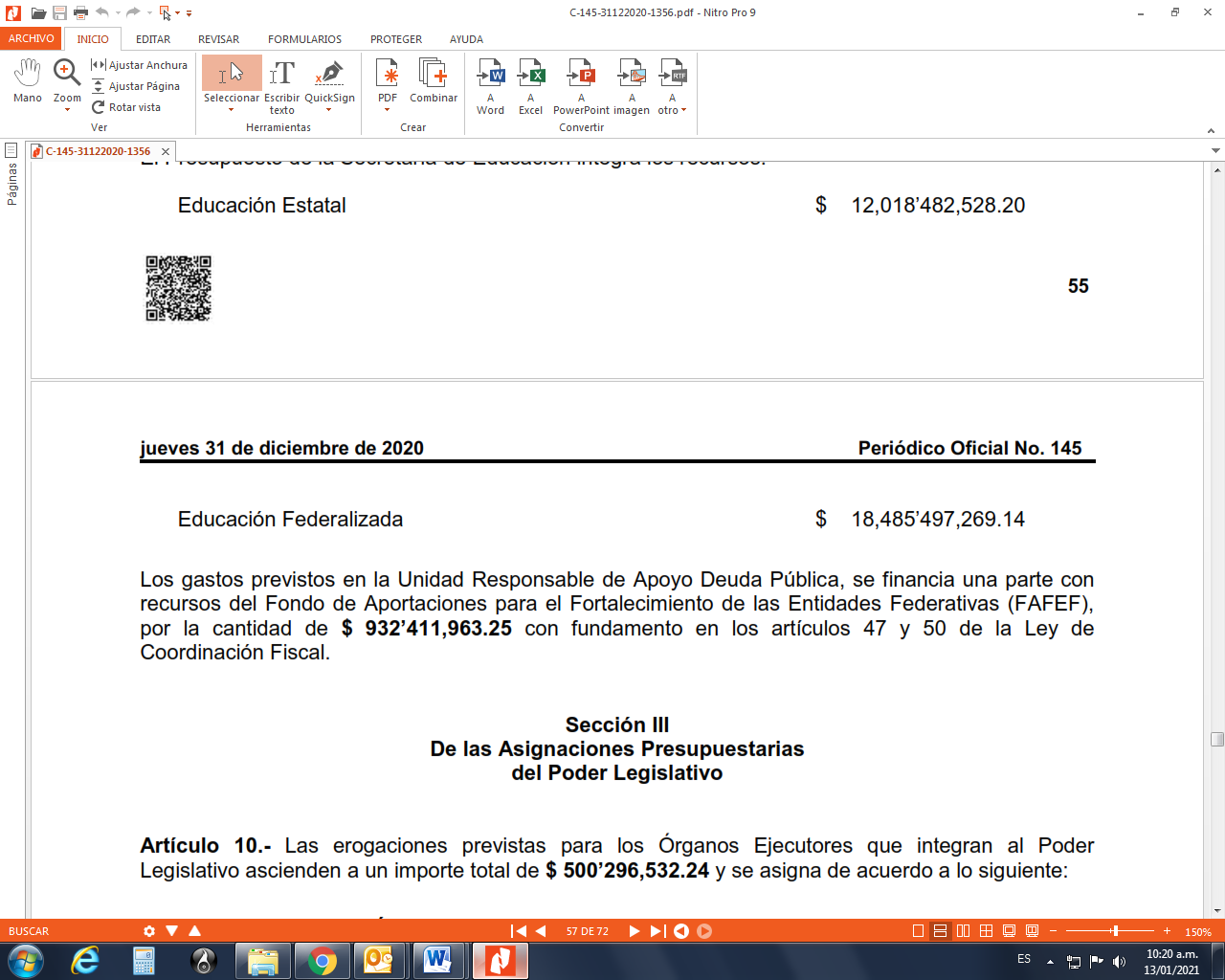 Los gastos previstos en la Unidad Responsable de Apoyo Deuda Pública, se financia una parte con recursos del Fondo de Aportaciones para el Fortalecimiento de las Entidades Federativas (FAFEF), por  la  cantidad  de  $  932’411,963.25  con  fundamento  en  los  artículos  47  y  50  de  la  Ley  de Coordinación Fiscal.Sección IIIDe las Asignaciones Presupuestarias del Poder LegislativoArtículo  10.-  Las  erogaciones  previstas  para  los  Órganos  Ejecutores  que  integran  al  PoderLegislativo ascienden a un importe total de $ 500’296,532.24 y se asigna de acuerdo a lo siguiente:Órganos Ejecutores                                                       ImportePoder LegislativoCongreso del Estado                                                                           $         281’606,104.95Órgano de Fiscalización Superior del Congreso del Estado               $        218,690,427.29Sección IVDe las Asignaciones Presupuestarias del Poder JudicialArtículo 11.- Con base en lo dispuesto en el artículo 73 de la Constitución Política del Estado Libre y Soberano  de  Chiapas  y  343  del  Código,  el  Consejo  de  la  Judicatura  remitirá  directamente  al Congreso del Estado el Proyecto de Presupuesto correspondiente al Poder Judicial, por lo que será en ese Presupuesto en el que se reserven los recursos suficientes para atender el importe propuesto por el Poder Judicial para su aprobación.En atención a lo anterior, para los Órganos Ejecutores que integran el Poder Judicial se tiene prevista la cantidad de $ 1,148’114,750.96 recursos que permitirán cumplir con sus atribuciones en la impartición de justicia, las cuales se asigna de la siguiente manera:Órganos Ejecutores                                                       ImportePoder JudicialConsejo de la Judicatura                                                                     $      1,102’112,396.53Tribunal Administrativo                                                                        $           46’002,354.43Sección VDe las Asignaciones Presupuestarias de los Órganos AutónomosArtículo 12.- Las erogaciones previstas para los Órganos Autónomos ascienden a un importe total de$ 3,858’727,713.28 y se asigna de acuerdo a lo siguiente: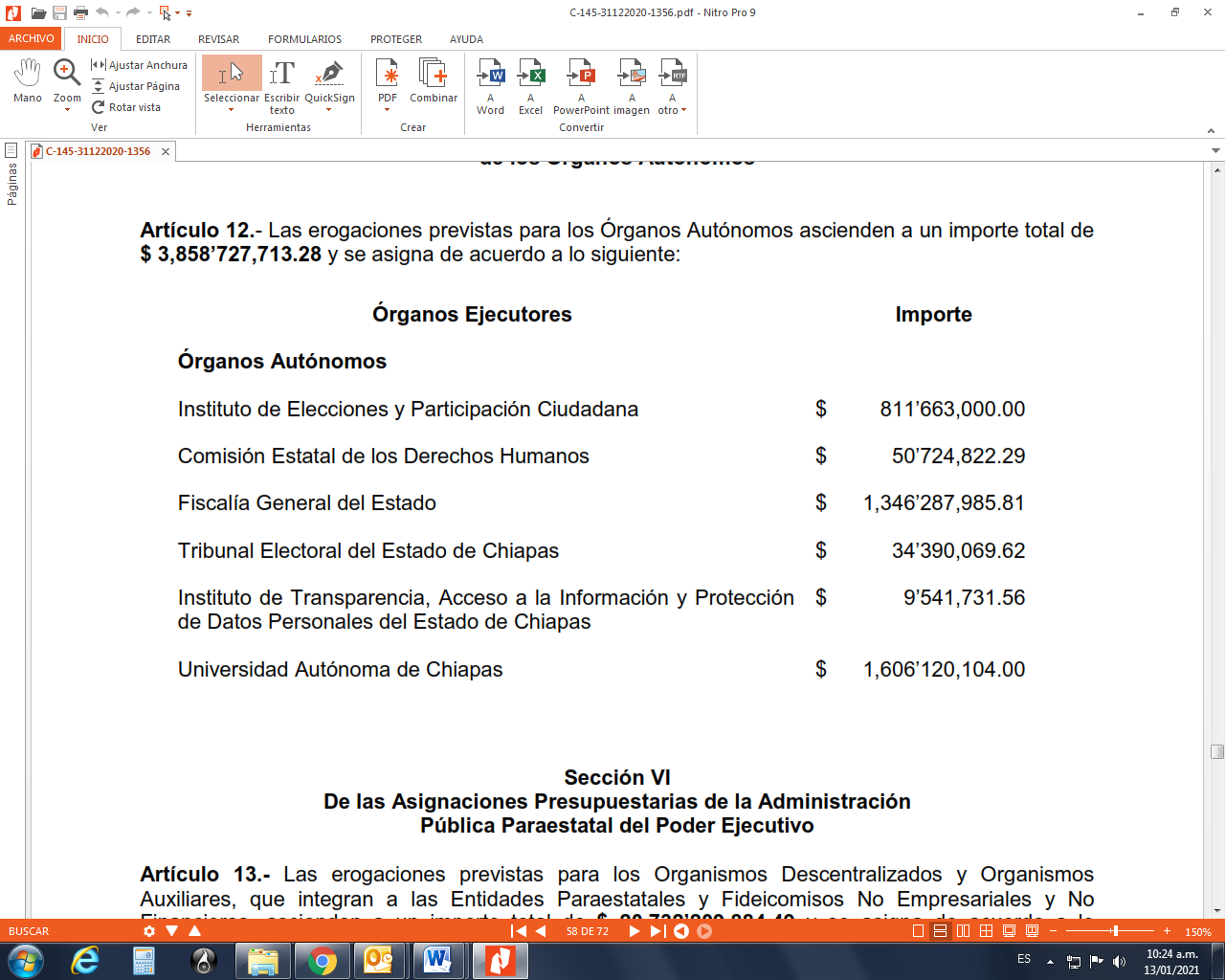 Sección VIDe las Asignaciones Presupuestarias de la AdministraciónPública Paraestatal del Poder EjecutivoArtículo 13.- Las erogaciones previstas para los Organismos Descentralizados y Organismos Auxiliares, que integran a las Entidades Paraestatales y Fideicomisos No Empresariales y No Financieros, ascienden a un importe total de $ 20,732’209,884.49 y se asigna de acuerdo a lo siguiente: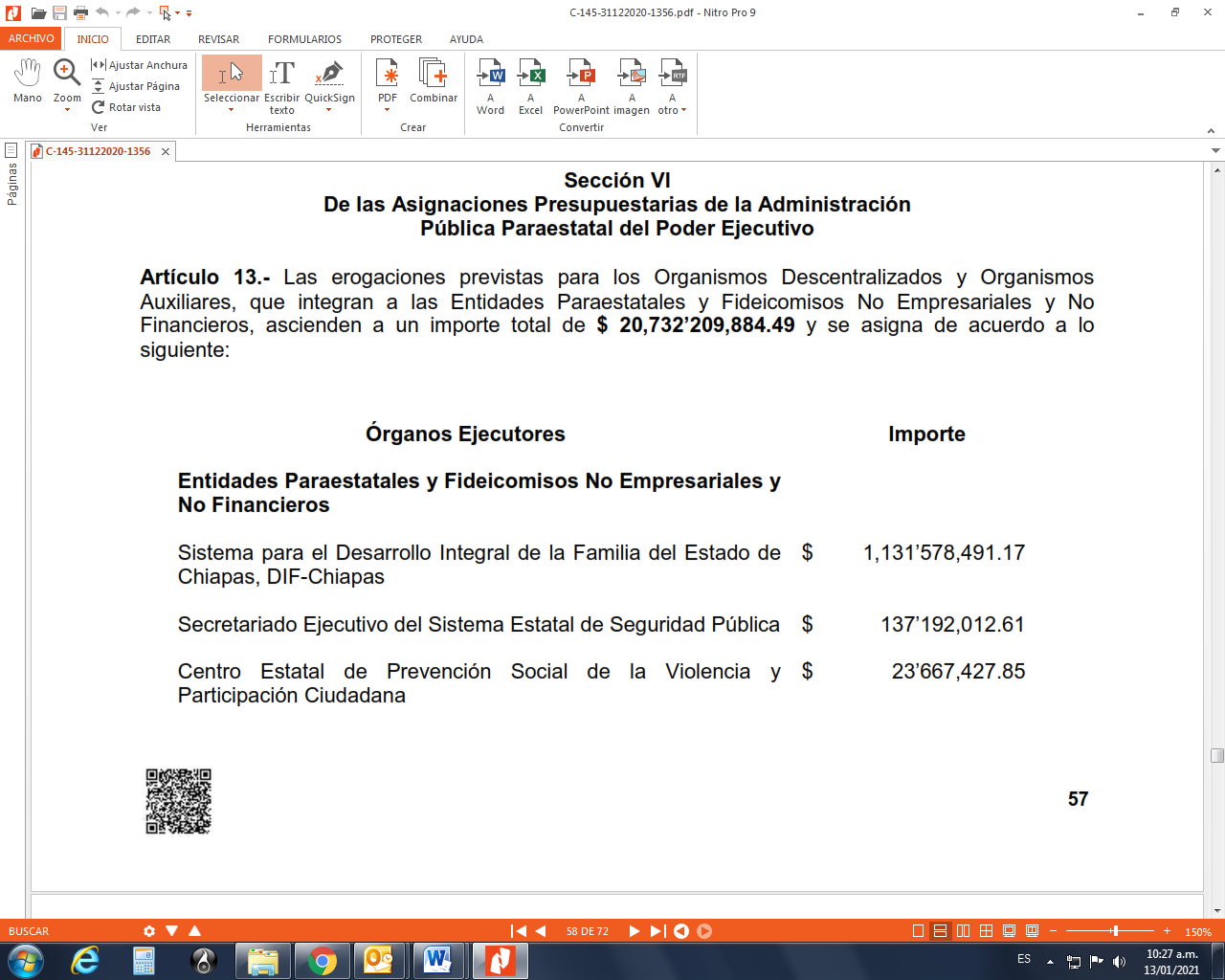 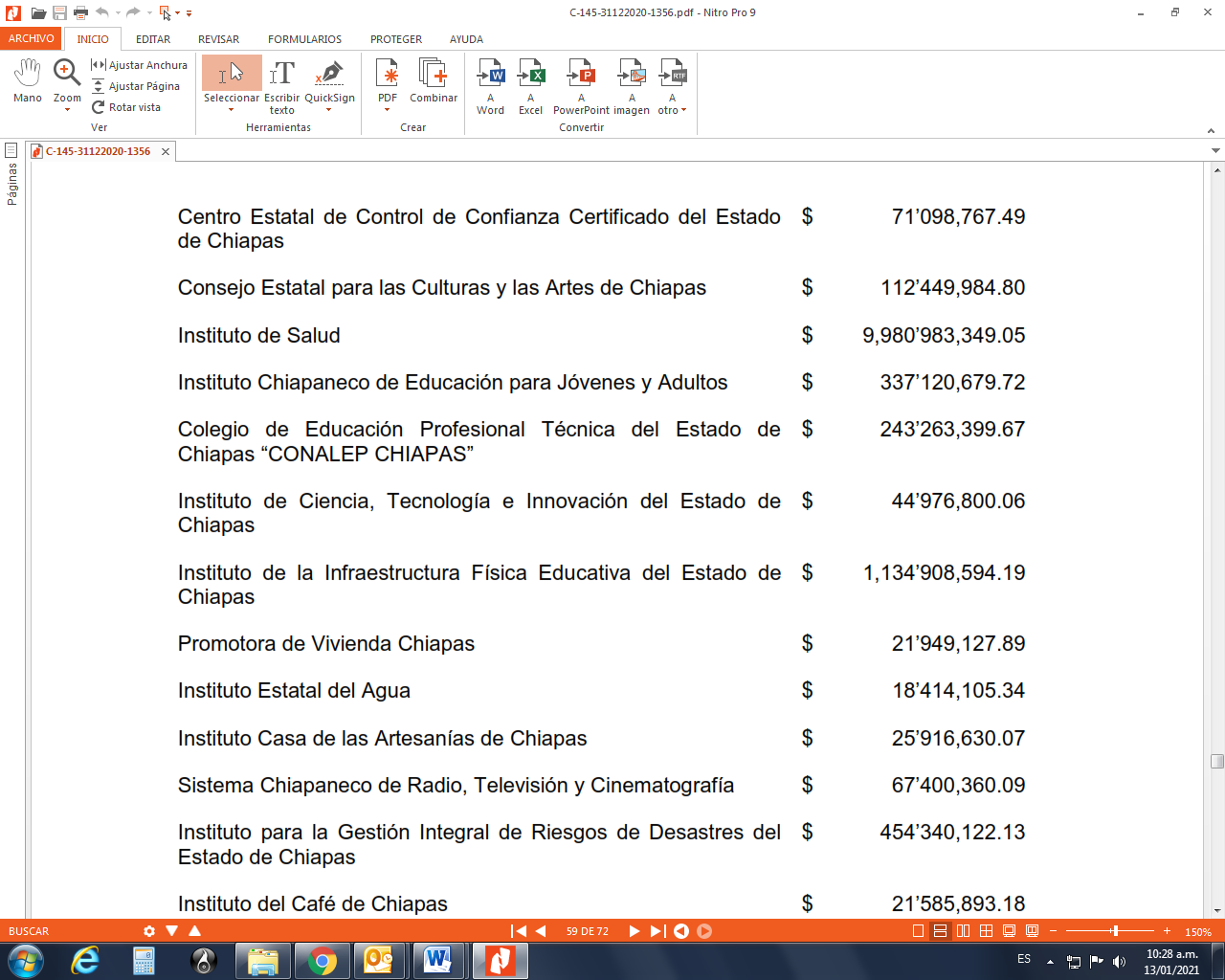 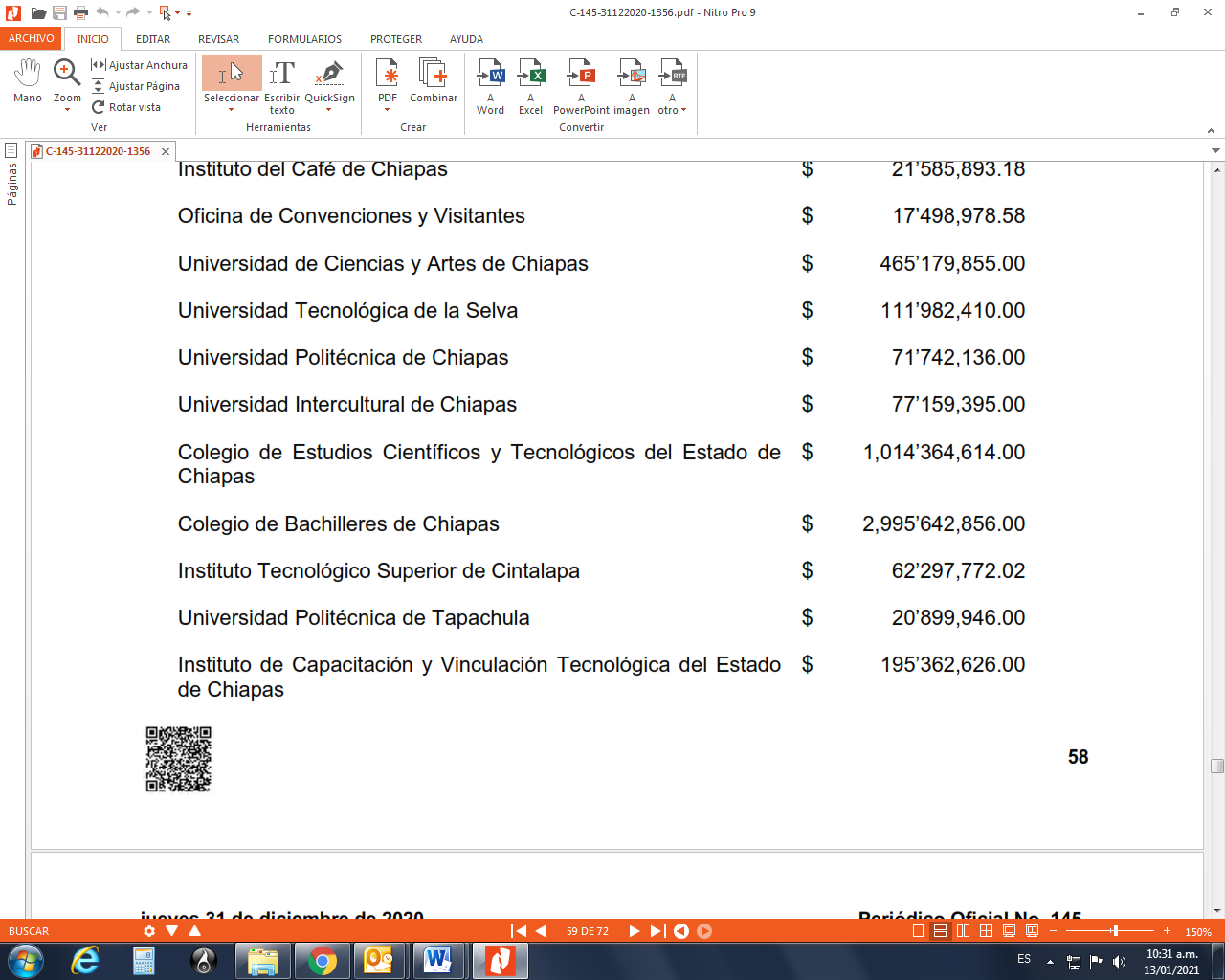 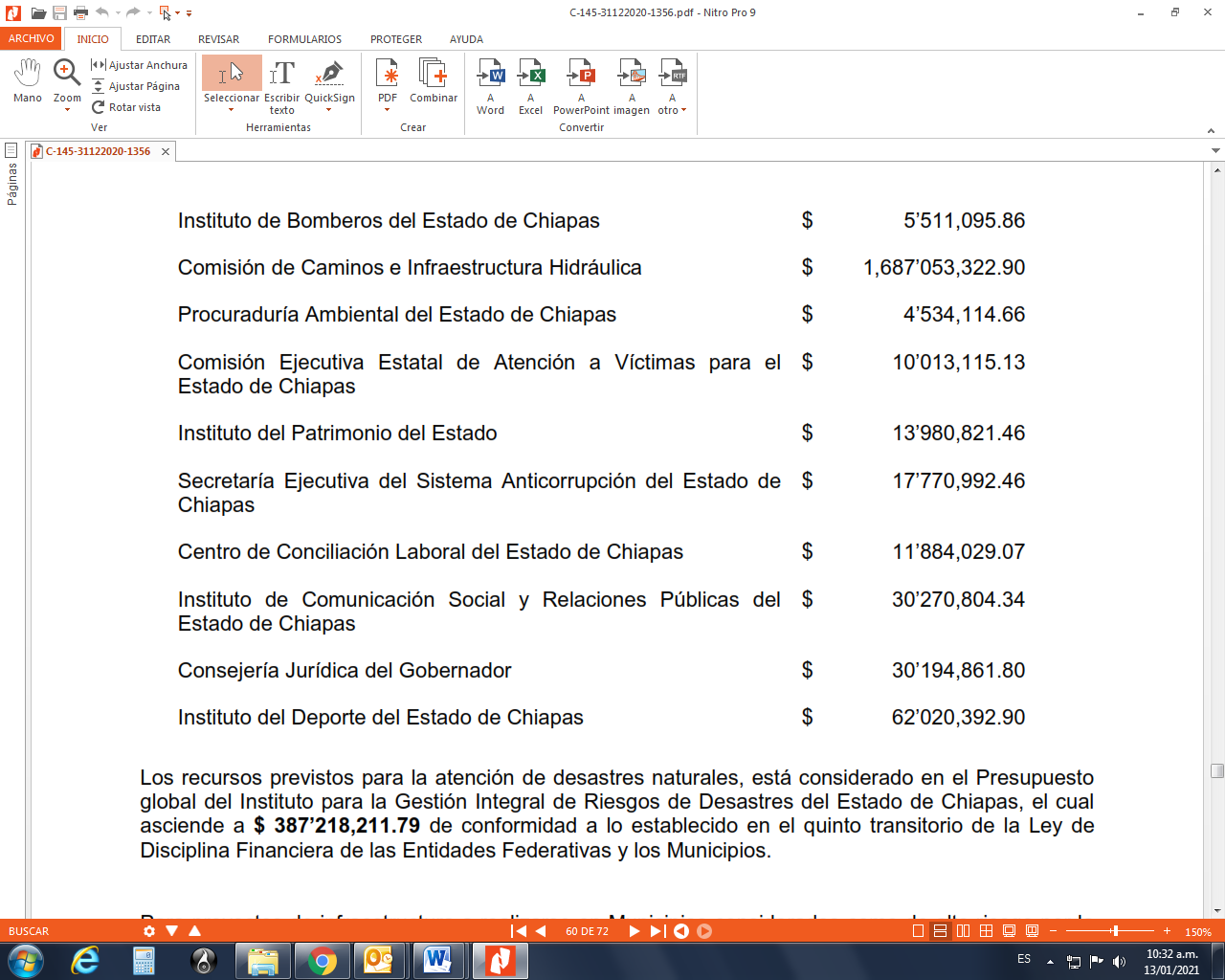 Los recursos previstos para la atención de desastres naturales, está considerado en el Presupuesto global del Instituto para la Gestión Integral de Riesgos de Desastres del Estado de Chiapas, el cual asciende a $ 387’218,211.79 de conformidad a lo establecido en el quinto transitorio de la Ley de Disciplina Financiera de las Entidades Federativas y los Municipios.Para proyectos de infraestructura a realizarse en Municipios considerados como de alto riesgo por la instancia normativa competente, se deben acatar las disposiciones que emita el Instituto para la Gestión Integral de Riesgos de Desastres del Estado de  Chiapas,  con  el fin de  blindar dichos proyectos ante la ocurrencia de fenómenos naturales.Artículo  14.-  Las  erogaciones  previstas  para  la  Unidad  Responsable  de  Apoyo,  Organismos Subsidiados a que se refiere el artículo 9 de este Presupuesto, incluyen:Artículo 15.- El monto del Presupuesto asignado a los Organismos Públicos a que se refieren los artículos 9, 10, 11, 12 y 13 de éste Decreto, considera recursos de las Aportaciones, Subsidios y Convenios Federales. Las Aportaciones Federales son recursos que la Federación transfiere al Estado, y  en su caso, a los Municipios cuyas erogaciones están etiquetadas y condicionadas a la Ley de Coordinación Fiscal y demás disposiciones aplicables para la consecución y cumplimiento de objetivos, el cual asciende a un importe de $ 50,080’660,571.00 y se integra de la siguiente manera: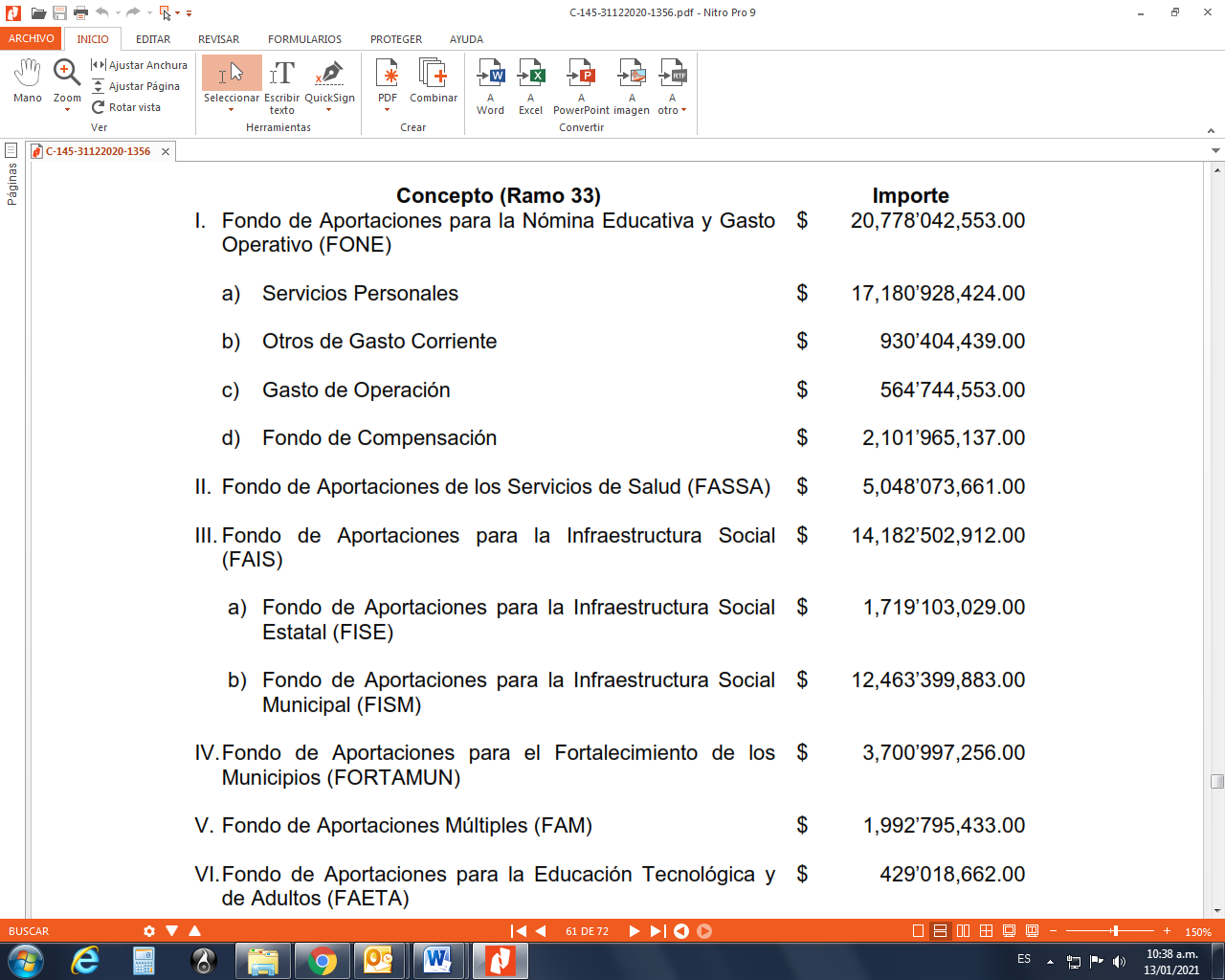 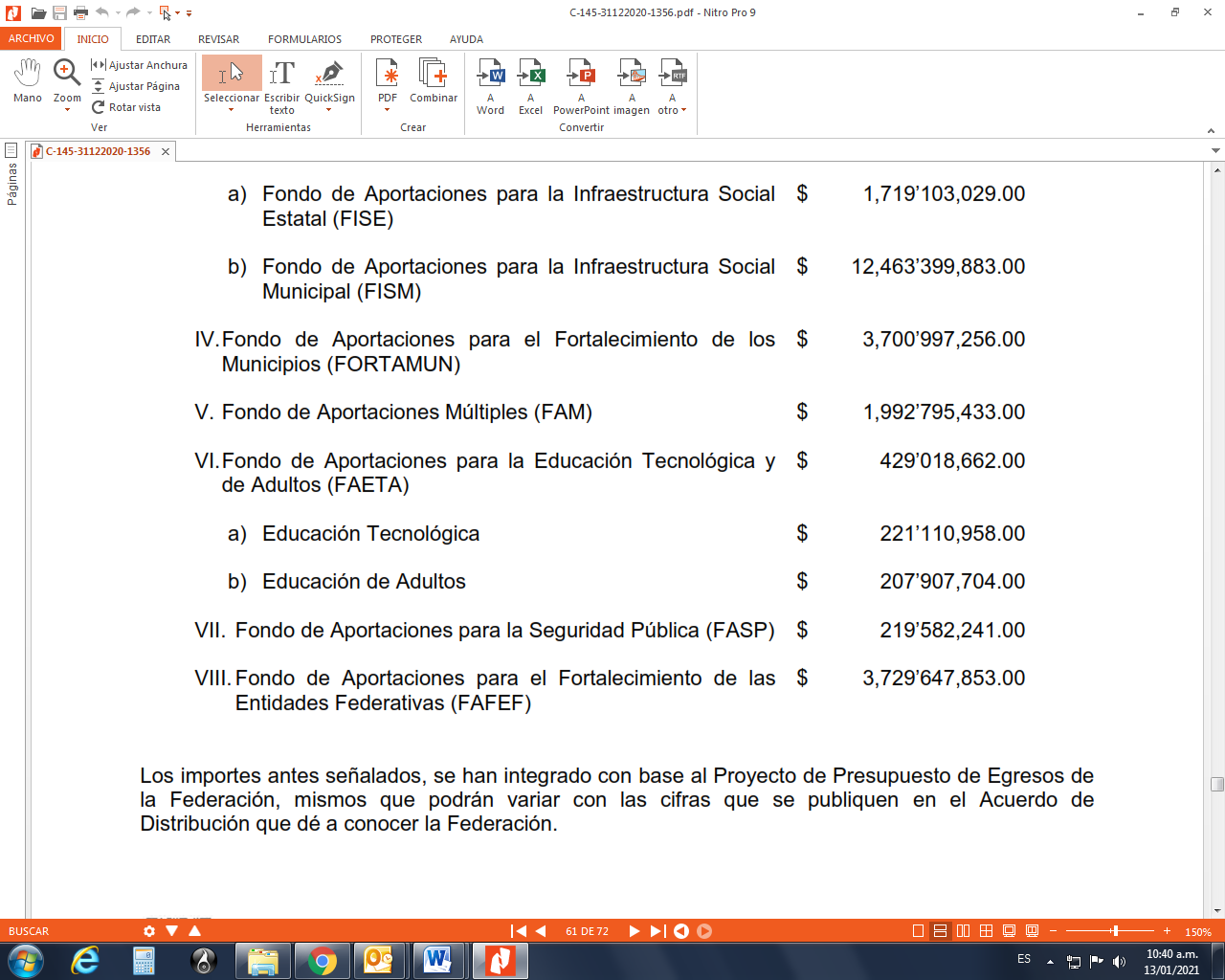 Los importes antes señalados, se han integrado con base al Proyecto de Presupuesto de Egresos de la Federación, mismos que podrán variar con las cifras que se publiquen en el Acuerdo de Distribución que dé a conocer la Federación. Las erogaciones previstas en los incisos a) y b) de la fracción VI del presente artículo, se refiere al Colegio de Educación Profesional Técnica del Estado de Chiapas “CONALEP CHIAPAS” y el Instituto Chiapaneco de Educación para Jóvenes y Adultos, respectivamente.Sección VIIDe los Recursos FederalizadosArtículo 16.- Los Organismos Públicos en el ejercicio de los recursos federalizados por concepto de Aportaciones, Subsidios y Convenios, tienen la responsabilidad de informar y validar trimestralmente de manera pormenorizada sobre el ejercicio, destino y resultados obtenidos, a través del Sistema de Reporte de Recursos Federales Transferidos, establecido por la Secretaría de Hacienda y Crédito Público, en los veinticinco días naturales posteriores a la terminación de cada trimestre del ejercicio fiscal; además, están obligados a registrar la orientación e impacto de sus programas y proyectos, a través de indicadores estratégicos y de gestión, con la finalidad de que se evalúen los resultados del ejercicio de los recursos.Todo  Organismo  Público  que  en  su  caso  reciba  recursos  federalizados,  y  los  transfiera  a asociaciones civiles u otros terceros beneficiarios, están obligados a informar sobre el ejercicio, destino  y  los  resultados  obtenidos,  así  como  los  avances  y  metas  físicas,  para  efectos  de seguimiento, evaluación y rendición de cuentas.Asimismo, los Organismos Públicos deben integrar información financiera y contable, y publicarla en sus respectivas páginas de internet, con base a los términos y plazos establecidos en la Ley General de Contabilidad Gubernamental, Ley de Disciplina Financiera de las Entidades Federativas y los Municipios, y en las normas emitidas por el CONAC.Capítulo IIIDisposiciones en Materia de Disciplina FinancieraArtículo 17.- Durante el ejercicio del Presupuesto de Egresos, los Organismos Públicos deberán cumplir entre otras con las siguientes disposiciones:Toda  propuesta  de  aumento  o  creación  de  gasto  del  Presupuesto  de  Egresos,  deberá acompañarse con la correspondiente fuente de ingresos distinta al financiamiento, o compensarse con reducciones en otras previsiones de gasto.No procederá pago alguno que no esté comprendido en el Presupuesto de Egresos.Revelar en la Cuenta Pública y en los informes que periódicamente entreguen a la Legislatura local, la fuente de ingresos con la que se haya pagado el nuevo gasto.La asignación global de recursos para servicios personales que se apruebe en el Presupuesto de Egresos, tendrá como límite, el producto que resulte de aplicar al monto aprobado en el Presupuesto de Egresos del ejercicio inmediato anterior, una tasa de crecimiento equivalente al valor que resulte menor entre: el 3 por ciento de crecimiento real, y el crecimiento real del Producto Interno Bruto.Se exceptuará del cumplimiento de la presente fracción, el monto erogado por sentencias laborales definitivas emitidas por la autoridad competente.Los gastos en servicios personales que sean estrictamente indispensables para la implementación de nuevas leyes federales o reformas a las mismas, podrán autorizarse sin sujetarse al límite establecido en la presente fracción, hasta por el monto que específicamente se requiera para dar cumplimiento a la ley respectiva.Sólo   podrán   comprometer   recursos   con   cargo   al   presupuesto   autorizado,   contando previamente con la suficiencia presupuestaria, identificando la fuente de ingresos.Sólo procederá hacer pagos con base en el Presupuesto de Egresos autorizado, y por los conceptos efectivamente devengados, siempre que se hubieren registrado y contabilizado debida y oportunamente las operaciones.La asignación global de servicios personales aprobada originalmente en el Presupuesto de Egresos no podrá incrementarse durante el ejercicio fiscal. Lo anterior, exceptuando el pago de sentencias laborales definitivas emitidas por la autoridad competente.Deberán tomar medidas para racionalizar el Gasto corriente.Los  ahorros  y  economías,  deberán  destinarse  en  primer  lugar  a  corregir  el  Balance Presupuestario de recursos disponibles negativo, y en segundo lugar a los programas prioritarios.En materia de subsidios se deberá identificar la población objetivo, el propósito o destino principal y la temporalidad de su otorgamiento.Deberán aplicar ajustes al Presupuesto de Egresos cuando disminuyan los ingresos previstos en la Ley de Ingresos, en los rubros de gastos siguientes: gastos de comunicación social; gasto corriente que no constituya un subsidio entregado directamente a la población; gasto en servicios personales, prioritariamente las erogaciones por concepto de percepciones extraordinarias y en otros conceptos de gasto, no afectando los programas sociales.Los ingresos excedentes derivados de ingresos de libre disposición, deberán destinarse para la amortización anticipada de la Deuda Pública, el pago de adeudos de ejercicios fiscales anteriores, pasivos circulantes y otras obligaciones, así como el pago de sentencias definitivas emitidas por la autoridad competente, la aportación a fondos para la atención de desastres naturales y de pensiones, siempre y cuando el Sistema de Alertas clasifique al Estado conforme a lo siguiente:a)  En un nivel de endeudamiento elevado, cuando menos el 50 por ciento.b)  En un nivel de endeudamiento en observación, cuando menos el 30 por ciento.El resto de los recursos serán destinados para la inversión pública productiva y para la creación de un fondo cuyo objetivo sea compensar la caída de ingresos de libre disposición de ejercicios subsecuentes.Cuando el Estado se clasifique en un nivel de endeudamiento  sostenible  de  acuerdo al Sistema de Alertas, se podrá utilizar hasta un 5 por ciento de los recursos a los que se refiere la presente fracción para cubrir gasto corriente.Tratándose de ingresos de libre disposición, que se encuentren destinados a un fin específico en  términos  de  las  leyes,  no  resultarán  aplicables  las  disposiciones  establecidas  en  la presente fracción.A partir de la entrada en vigor de la Ley de Disciplina Financiera de las Entidades Federativas y los Municipios y hasta el ejercicio fiscal 2022, los porcentajes que señalan los incisos a) y b) de la presente fracción podrán destinarse a reducir el Balance Presupuestario de recursos disponibles negativo de ejercicios anteriores.A más tardar el 15 de enero de cada año, deberán reintegrar a la Tesorería de la Federación las Transferencias federales etiquetadas que, al 31 de diciembre del ejercicio fiscal inmediato anterior, no hayan sido devengadas.Las Transferencias federales etiquetadas que, al 31 de diciembre del ejercicio fiscal inmediato anterior se hayan comprometido y aquéllas devengadas pero que no hayan sido pagadas, deberán cubrir los pagos respectivos a más tardar durante el primer trimestre del ejercicio fiscal siguiente, o bien, de conformidad con el calendario de ejecución establecido en el convenio correspondiente; una vez cumplido el plazo referido, los recursos remanentes de las Transferencias federales etiquetadas deberán reintegrarse a la Tesorería de la Federación y los reintegros deberán incluir los rendimientos financieros generados.Los recursos que se financien con ingresos de libre disposición, deberán reintegrarse en los términos establecidos en el Código.Artículo 18.- Con la finalidad de fortalecer los mecanismos de transparencia y rendición de cuentas, el Presupuesto de Egresos del Estado podrá incrementarse durante el ejercicio fiscal, derivado de recursos que al cierre del año inmediato anterior se hayan comprometido y/o de los ahorros y economías que se hayan generado, y previa autorización de la Secretaría podrá ampliarse el presupuesto de cada Organismo Público, con base a las peticiones que éstos realicen; siempre y cuando los Organismos Públicos cumplan con los términos establecidos. Estos gastos no representan una  carga  financiera  adicional  al  Estado,  son  recursos  presupuestarios  y  financieros  del  año inmediato anterior, que se autorizan en el presente año para concluir con los objetivos y metas propuestas.Artículo 19.- Para regularizar el registro de las transacciones de los gastos comprometidos y/o devengados no afectados en el año inmediato anterior, durante el ejercicio y a petición de los Organismos Públicos podrá incrementarse y ampliarse el Presupuesto de Egresos, siempre y cuando éstos cuenten con los respaldos documentales. Estos gastos no representan una carga financiera, solamente es una regularización del registro de los recursos a nivel de sistema.Capítulo IVDisposiciones de Austeridad y Disciplina PresupuestariaSección I Disposiciones GeneralesArtículo 20.- Las siguientes disposiciones son de observancia general y de aplicación en el ejercicio del gasto público para las Dependencias, Entidades y Órganos Ejecutores, quienes aplicarán los recursos bajo los principios de legalidad, honestidad, eficiencia, eficacia, economía, racionalidad, austeridad, transparencia, control y rendición de cuentas.Para los Órganos Ejecutores de los Poderes Legislativo y Judicial; así como los Órganos Autónomos, realizarán las acciones necesarias para la aplicación de las disposiciones de austeridad y disciplina presupuestaria de éste capítulo, de conformidad con la normatividad aplicable.Artículo 21.- Estas disposiciones fomentarán el ahorro gubernamental principalmente en el gasto corriente no prioritario destinado a las actividades administrativas y de apoyo, sin afectar el cumplimiento de las metas y objetivos institucionales, con el objeto que los recursos obtenidos sean asignados conforme a lo dispuesto en la Ley de Disciplina Financiera de las Entidades Federativas y los Municipios, el Código y demás normatividad aplicable; así como a los programas sociales y de inversión en infraestructura con la finalidad de ofrecer mejores bienes y servicios públicos a la población.Artículo 22.- La Secretaría emitirá Lineamientos o mecanismos necesarios para dar cumplimiento a las disposiciones de austeridad y disciplina presupuestaria.Artículo  23.-  Las  adquisiciones  de  bienes  y  servicios  de  uso  generalizado  de  los  Organismos Públicos y con el objeto de obtener las mejores condiciones de mercado con relación a precio, calidad y oportunidad, se deberá realizar de manera consolidada, sin perjuicio a lo establecido dentro en el marco legal aplicable.La Oficialía Mayor del Estado de Chiapas como presidente del Comité de Adquisiciones, Arrendamiento de Bienes Muebles y Contratación de Servicios, en el ámbito de su competencia informará a los Organismos Públicos solicitantes de los recursos remanentes obtenidos en las licitaciones,  para que éstos reintegren a la Secretaría  en  un  término de  quince  días  naturales, contados a partir de la fecha del finiquito de la licitación.Artículo 24.- La Secretaría de la Honestidad y Función Pública en apego a sus atribuciones, vigilará que se dé cumplimiento a las disposiciones de este capítulo.Sección IIDe los Servicios PersonalesArtículo 25.- En servicios personales son disposiciones de austeridad lo siguiente:Los servidores públicos deben apegarse a los tabuladores de sueldos autorizados, conforme a sus funciones y responsabilidades que sean aprobados en el presente Presupuesto de Egresos, por lo que no podrán recibir algún privilegio económico adicional a lo establecido por Ley o contrato colectivo de trabajo.Ningún Servidor Público de la Administración Pública Estatal, tendrá una remuneración mayor a la que percibe el Gobernador del Estado.Evitar la contratación con recursos públicos de seguros médicos privados, seguro de vida especial o cualquier tipo de jubilaciones, pensiones y regímenes especiales de retiro que se otorguen en contravención a lo dispuesto en Ley, disposiciones generales, entre otros.Durante  el  ejercicio  fiscal,  no  se  crearán  plazas  adicionales  a  las  autorizadas  en  el Presupuesto de Egresos.En  los  casos  que  sean  necesarias  para  dar  cumplimiento  a  reformas  de  disposiciones jurídicas, quedarán sujetas a la disponibilidad presupuestaria o financiera.Abstenerse  en  sustituir  plazas  con  el  objeto  de  crear  nuevas  categorías  inferiores  o superiores, o viceversa, solo procederá en los casos plenamente justificados y necesarios, mismos que deberán ser autorizados por la Secretaría.La autorización señalada en el párrafo anterior, se gestionará por una sola vez durante el ejercicio fiscal que corresponda.La  contratación  de servicios  personales  por  honorarios  deberá  atender  a  una  necesidad debidamente fundada y motivada por parte de los Organismos Públicos y sólo procederá en casos excepcionales y plenamente justificados; los contratos garantizarán el debido cumplimiento de las obligaciones fiscales.Sección IIIDe los Gastos de OperaciónArtículo 26.- Los Organismos Públicos en el ejercicio de sus funciones deberán reducir al mínimo indispensable el gasto destinado para materiales y suministros, servicios generales y bienes muebles e inmuebles, entre otros, acorde a las siguientes disposiciones de austeridad:Simplificar los procesos internos, para reducir los gastos en materiales y útiles de oficina, de limpieza, didáctico, estadísticos, geográficos, de impresión y reproducción, de información, para el procesamiento en equipos y bienes informáticos.Para  el concepto de gasto de alimentación de personas o utensilios  para el servicio  de alimentación, debe limitarse a los estrictamente necesarios, siempre y cuando sean en horario de labores extraordinarios; el órgano administrativo requirente deberá realizar la solicitud en apego al cumplimiento del programa o proyecto institucional a su cargo conforme a su función y responsabilidad.Reducir  los  gastos  en  refacciones,  accesorios  y  herramientas  menores,  refacciones  y accesorios para equipo de cómputo, materiales de construcción, complementario, eléctrico y electrónico, combustibles, lubricantes y aditivos; servicio postal, telegráfico, energía eléctrica, agua potable, conducción de señales analógicas y digitales, mantenimiento y conservación de maquinaria y equipo; de mobiliario y equipo; y en general de los servicios de mantenimiento, conservación  e  instalación;  gastos  de  propaganda,  publicidad,  publicaciones  oficiales  y servicios de telecomunicaciones como internet, de suscripción e información, y en general, actividades relacionadas con la comunicación social; viáticos y pasajes, tanto nacionales como al extranjero; gastos de ceremonial y orden social, congresos, convenciones, exposiciones, seminarios,   espectáculos   culturales,   simposios,   asambleas,   reuniones,   capacitación   o cualquier tipo de foro o evento análogo, entre otros.Respecto  a  telefonía  convencional  se  debe  utilizar  dispositivos  de  protección  y  red gubernamental.Los servicios de telefonía celular y satelital deben restringirse al mínimo necesario y utilizar los planes más idóneos, ya sean individuales o generales; asimismo, tales servicios deben ser utilizados únicamente en los casos indispensables para el desempeño de las funciones del servidor público y sin rebasar los límites máximos establecidos.Limitarse a los servicios de arrendamientos de edificios y locales, terrenos, maquinaria y equipo, bienes informáticos, otros arrendamientos, subrogaciones y vehículos; sólo en casos fortuitos y de fuerza mayor se podrán arrendar aeronaves privadas.Reducir al mínimo las contrataciones de servicios profesionales, de asesoría, capacitación, consultoría, informáticos, estudios e investigaciones. Tales contrataciones podrán llevarse a cabo  siempre  y  cuando  sean  indispensables  para  el  cumplimiento  de  los  programas  o proyectos autorizados, no desempeñen funciones iguales o equivalentes a las del personal y se cuenten con recursos disponibles.Queda prohibido las adquisiciones o arrendamientos de vehículos de lujo o que su valor comercial exceda a los 4,343 UMA diaria vigente.Las adquisiciones de vehículos sólo se realizarán por las siguientes razones: sustitución de los siniestrados; ampliación de operaciones; y en los casos que, por las condiciones que guarden éstos, resulte oneroso el gasto de mantenimiento, y que sean autorizados por la Secretaría.Promover  la  enajenación  de  bienes  muebles  que  se  consideren  como  improductivos  u obsoletos, ociosos, innecesarios o de desecho. El recurso obtenido de dicha enajenación deberá ser depositado a la Tesorería Única.Queda estrictamente prohibido cualquier gasto relacionado con la compra o consumo de bebidas con contenido alcohólico.Artículo 27.- Los Organismos Públicos del Ejecutivo, en el ejercicio de su Presupuesto, deben limitarse a efectuar nuevas adquisiciones o nuevos arrendamientos de: Bienes inmuebles para oficinas públicas, mobiliario y equipo, con excepción de las erogaciones estrictamente indispensables para el cumplimiento de sus objetivos, con base a lo establecido en el Código. En consecuencia, se debe optimizar la utilización de los espacios físicos disponibles y el aprovechamiento de los bienes y servicios de que dispongan; asimismo, no procederán erogaciones para remodelación de oficinas públicas, salvo aquellas que sean estructurales y no puedan postergarse o las que impliquen una ocupación más eficiente de los espacios en los inmuebles y generen ahorros en un mediano plazo; cuando no se haga uso de los bienes que poseen los Organismos Públicos, éstos se transferirán o compartirán con otros que lo soliciten y justifiquen su necesidad ante la Secretaría, quien realizará el análisis y emitirá la resolución correspondiente.Vehículos  aéreos,  terrestres  y  marítimos,  con  excepción  de  aquellos  necesarios  para salvaguardar la seguridad pública, la procuración de justicia, los servicios de salud, protección civil, desarrollo de programas productivos prioritarios, aquellos en sustitución de los que, por sus condiciones, ya no sean útiles para el servicio, o los que se adquieran como consecuencia del pago de seguros de vehículos siniestrados y los que resulten indispensables  para prestar directamente servicios públicos de transporte a la población.Cualquier erogación que se realice por los conceptos mencionados en las fracciones anteriores, requerirá ineludiblemente la autorización de la Secretaría.Artículo 28.- Cuando existan causas que demanden mayores egresos, generadas por situaciones políticas o por una disminución en los ingresos fiscales, que provoquen un desbalance en las finanzas públicas, la Secretaría podrá efectuar las reducciones presupuestales de obras o proyectos que considere.Capítulo VDe las Adquisiciones y Obras PúblicasArtículo 29.- Las adquisiciones, arrendamientos y contratación de servicios que se requieran deben efectuarse de conformidad a lo establecido en la Ley de la materia, y de acuerdo a las modalidades y montos máximos que para tal efecto se emitan, siempre que se cuenten con los recursos autorizados en el Presupuesto.Los Organismos Públicos se abstendrán de convocar, formalizar o modificar contratos de adquisiciones, arrendamientos y contratación de servicios, cuando no cuenten con saldo disponible dentro de su Presupuesto para hacer frente a dichos contratos.Artículo 30.- La contratación de obra pública que realicen los Organismos Públicos, debe efectuarse de acuerdo a las disposiciones y modalidades que establece la Ley de Obra Pública del Estado de Chiapas, y en los montos máximos que a continuación se señalan:Los montos máximos establecidos deben considerarse sin incluir el importe del Impuesto al ValorAgregado.Para efectos de lo dispuesto en el artículo 81 de la Ley de Obra Pública del Estado de Chiapas, se podrán suscribir contratos de obra pública especiales para órdenes de trabajo, siempre y cuando el monto asignado o el costo de la obra pública objeto de contratación no rebase 2,750 UMA diaria vigente.Los Organismos Públicos se abstendrán de convocar, formalizar o modificar contratos de obra pública cuando no cuenten con la autorización presupuestaria de inversión, en los términos que establecen los artículos 41, fracción I, y 91, primer párrafo de la Ley de Obra Pública del Estado de Chiapas.Capítulo VIPresupuesto Basado en Resultados y Evaluación del DesempeñoArtículo 31.- El Presupuesto, se integra bajo los principios del PbR, vincula el desglose analítico del gasto y los proyectos a los ejes, grupos estratégicos, políticas públicas y objetivos del Plan Nacional y Estatal de Desarrollo, Programas Sectoriales y a los Objetivos de Desarrollo Sostenible.Se dará seguimiento a la operación de programas y proyectos, para efectos de que se registren los resultados obtenidos y se incorporen de forma continua en el módulo SED.Artículo 32.- Los Organismos Públicos en el ejercicio de su Presupuesto de Egresos y a los informes trimestrales, deben incorporar población potencial, objetivo y beneficiada en la dotación o prestación de un bien, servicio o producto. Desglosándose los beneficiarios por sexo, indígena – mestiza, urbana– rural y su condición de marginación.Artículo 33.- Los Organismos Públicos en el ejercicio de los recursos públicos, están obligados a mejorar de forma continua y mantener actualizada la MIR de los programas y proyectos, los cuales deben contener objetivos, indicadores y medios de verificación estructurados en los niveles de fin, propósito, componente y actividad. La construcción de los indicadores se realiza con base en la Metodología de Marco Lógico (MML).Artículo 34.- La Secretaría continuará impulsando acciones de acompañamiento a través de cursos de   capacitación   presencial   y   asesorías,   para   efectos   de   avanzar   en   la   actualización, perfeccionamiento y calidad de la MIR, insumo principal para el monitoreo y evaluación a través del SED.Artículo 35.- Los Organismos Públicos al definir e incorporar los indicadores en la MIR de cada proyecto, deben en su caso, registrar la línea base, periodicidad de evaluación e interpretación de los indicadores con impactos sociales, económicos, productivos y de desarrollo, para la mejor toma de decisiones en la asignación e impacto de los recursos públicos.Artículo 36.- Los Organismos Públicos deben fomentar la perspectiva de género en el diseño y ejecución de los programas, proyectos y acciones, así también en los que directamente no estén dirigidos a mitigar o solventar desigualdades de género y que se identifiquen de forma diferenciada los beneficios específicos para mujeres y hombres; de tal manera que en todas las acciones que desarrollen, deberán enfocarse con un lenguaje incluyente, para tal efecto, se deben consolidar paulatinamente las metodologías de seguimiento y evaluación que generen información relacionada con indicadores para resultados con perspectiva de género a incluir en la MIR.Capítulo VIIDe la Información y EvaluaciónArtículo 37.- Los Titulares de los Organismos Públicos o en quien deleguen la facultad del ejercicio de su Presupuesto, están obligados a rendir cuentas por la administración de los recursos, misma que deben efectuar con eficiencia, eficacia, economía, transparencia y rendición de cuentas, para satisfacer los objetivos a los que estén destinados, alcanzando los resultados plasmados en los programas,  proyectos,  obras  y  acciones,  indicadores  y  metas,  cuidando  su  registro  correcto  y oportuno, tanto presupuestario como contable. De igual forma, deben vigilar que las erogaciones por concepto  de  conservación  de  mobiliario  y  equipo,  bienes  informáticos,  maquinaria  y  equipo, inmuebles y servicios de instalación, sean los estrictamente indispensables para garantizar su permanencia y buen funcionamiento.La difusión de actividades, avances y resultados, debe realizarse a través de los medios de comunicación con que cuenta la Administración Pública Estatal, por lo que no deben contraer compromisos que rebasen el monto del Presupuesto autorizado, o acordar erogaciones que no permitan el cumplimiento de las metas autorizadas para el ejercicio fiscal de que se trate, asimismo deben observar lo establecido en el artículo 356 del Código.Artículo 38.- En el ejercicio de su Presupuesto, los Organismos Públicos se sujetarán estrictamente a los calendarios de gasto que autorice la Secretaría.Los calendarios de gasto autorizados se comunicarán oficialmente en los primeros diez días hábiles posteriores a la aprobación del Presupuesto de Egresos, y los recursos serán ministrados en los primeros quince días hábiles del mes de enero del siguiente ejercicio fiscal.Para la radicación de los recursos, se debe observar lo establecido en el artículo 364 del Código, a efecto de cumplir con la calendarización, avances de indicadores y metas que se establezcan en la ejecución del Presupuesto.T R A N S I T O R I O SArtículo Primero.- El presente Decreto entrará en vigor el día primero de enero del dos mil veintiuno y tendrá vigencia hasta el treinta y uno de diciembre del dos mil veintiuno.Artículo Segundo.- El Presupuesto Basado en Resultados y Evaluación del Desempeño a que se refiere el Capítulo VI del presente Decreto, se aplicará gradualmente en una perspectiva de mejora continua, considerando lo establecido en la Ley General de Contabilidad Gubernamental y otras disposiciones legales aplicables.Artículo Tercero.- Los Organismos Públicos que tienen injerencia en el ramo turístico, en la medida de las disponibilidades presupuestarias deben considerar en su Presupuesto de Egresos recursos para los Pueblos Mágicos a efecto de dar cumplimiento al marco legal en materia de Pueblos Mágicos.Artículo Cuarto.- Los Ingresos que se recauden de acuerdo a lo establecido en el artículo 21 de la Ley de Derechos del Estado de Chiapas, y en congruencia a lo estipulado en la Ley Orgánica del Instituto de Bomberos del Estado de Chiapas, se podrá asignar hasta el 50% a dicho Instituto.Artículo Quinto.- Queda previsto por la Secretaría de Hacienda del Estado la aportación estatal para el Programa de Telebachillerato Comunitario, sujeto a la firma del convenio con la federación, coordinada por la Secretaría de Educación del Estado.Artículo Sexto.- Se derogan todas las disposiciones que se opongan al presente Decreto.El Ejecutivo del Estado, dispondrá se publique, circule y se dé el debido cumplimiento al presenteDecreto.Dado en el Salón de Sesiones del Honorable Congreso del Estado Libre y Soberano de Chiapas, en la Ciudad de Tuxtla Gutiérrez, Chiapas a los 31 días del mes de diciembre del año dos mil veinte. - D. P. C. JOSÉ OCTAVIO GARCÍA MACÍAS. - D. S. C. MAYRA ALICIA MENDOZA ÁLVAREZ. – Rúbricas.De  conformidad  con  la  fracción  I  del  artículo  59  de  la  Constitución  Política  Local  y  para  su observancia, promulgo el presente Decreto en la Residencia del Poder Ejecutivo del Estado, en la Ciudad de Tuxtla Gutiérrez, Chiapas; a los 31 días del mes de diciembre del año dos mil veinte. - Rutilio Escandón Cadenas, Gobernador del Estado de Chiapas. – Victoria Cecilia Flores Pérez, Secretaria General de Gobierno. - Rúbricas.ÁREA RESPONSABLE: PROCURADURÍA FISCAL.Instituto de Seguridad Social de los Trabajadores del Estado de Chiapas (Nómina de Pensionados y Jubilados, Sector Policial y Reservas Actuariales)$1,612’694,635.07Comisión Estatal de Conciliación y Arbitraje Médico del Estado de Chiapas (CECAM)$5’445,164.45Modalidades de AdjudicaciónNo. de UMA(diaria vigente)No. de UMA(diaria vigente)No. de UMA(diaria vigente)Mayor deHastaAdjudicación Directa-55,000Invitación Restringida a tres o más personas55,00083,000Licitación Pública83,000-